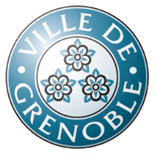 Poste à pourvoir : Educateur sportif « Remise en forme »Type de contrat : HoraireRémunération : 11€ net / heureCoordonnées de la structureNom de l’entreprise/ Association : Ville de Grenoble, Direction des SportsAdresse : 11, boulevard Jean PinCode postal : 38100		    Ville : Grenoble			   Département : 38Descriptif du posteMissions / tâches :Responsable d’un plateau « musculation », salle LE PLATEAU Quartier Mistral à Grenoble9 heures hebdomadaire = 17h30-20h30, lundi-mercredi et vendredi….Enseignement, contrôle et sécurité dans l’utilisation des machines….Public essentiellement adulte et massivement masculin….….Niveau de diplôme ou expérience professionnelle requis/souhaités :
B.E métiers de la forme ;BPJEPS « Force et Forme »……………………………………………ContactNom :	DUPUPET			 		Prénom : PierreMail : pierre.dupupet@ville-grenoble.frTéléphone : 06 88 06 97 14